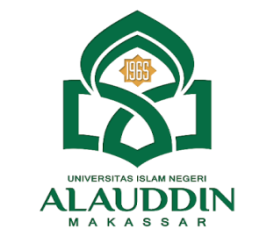 Nomor:	.....................................................	Samata-Gowa, ……............ 20.....Lamp	: 	-Hal	: 	Undangan Menghadiri 		Ujian Kualifikasi Hasil Penelitian SkripsiKepada Yth.	1. 	.........................................................................	(Ketua Sidang)2.	.........................................................................	(Sekretaris Sidang)3. 	.........................................................................	(Penguji I)4. 	.........................................................................	(Penguji II)Di TempatAssalamu ‘Alaikum Wr. Wb.Sehubungan dengan permohonan Saudara/i ...................................., NIM: ............................, tentang Ujian Kualifikasi Hasil Skripsi dengan judul:“......................................................................................................................................................................................................................................................................................................................................................................................................................................................................................................................................”,maka bersama ini kami mengundang Bapak/Ibu untuk menghadiri ujian tersebut yang in syaa Allah dilaksanakan pada:	Hari/Tanggal	:  	Waktu		:   	Tempat	:  	Demikian disampaikan dan atas perhatian Bapak/Ibu diucapkan terima kasihWassalamKetua Jurusan/Prodi,______________________________NIP Tembusan:1.	Dekan Fakultas Tarbiyah dan Keguruan UIN Alauddin Makassar;2.	Mahasiswa yang bersangkutan;3.  Arsip.